Intermediate Value Theorem                  Name_______________Big D and Puff Daddy Math Publications                                     Class_______________f is a continuous functionf(0) = 5 and f(3) = 10Which of the following is guaranteed by the intermediate value theorem?f(c) = 6 for at least one c between 5 and 10f(c) = 2 for at least one c between 0 and 3f(c) = 2 for at least one c between 5 and 10f(c) = 6 for at least one c between 0 and 3	      2)    For the equation f(x) = , in the interval [3,5], and y = 4Explain why the intermediate value theorem works and show this graphically, then find a value of c in the corresponding interval that is exactly equal to the given y value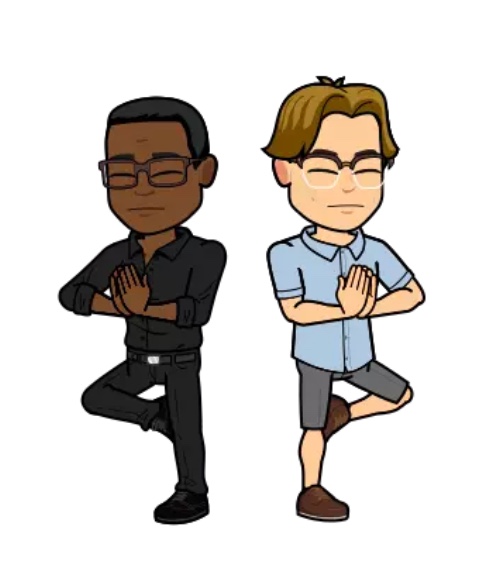 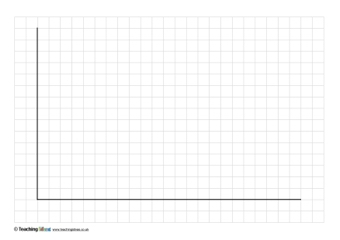 (c)2019 Big D and Puff Daddy Co.                                                                                                            All Rights Reserved